МУНИЦИПАЛЬНОЕ БЮДЖЕТНОЕ УЧРЕЖДЕНИЕ ДОПОЛНИТЕЛЬНОГО ОБРАЗОВАНИЯ «БАЙКАЛОВСКАЯ СПОРТИВНАЯ ШКОЛА»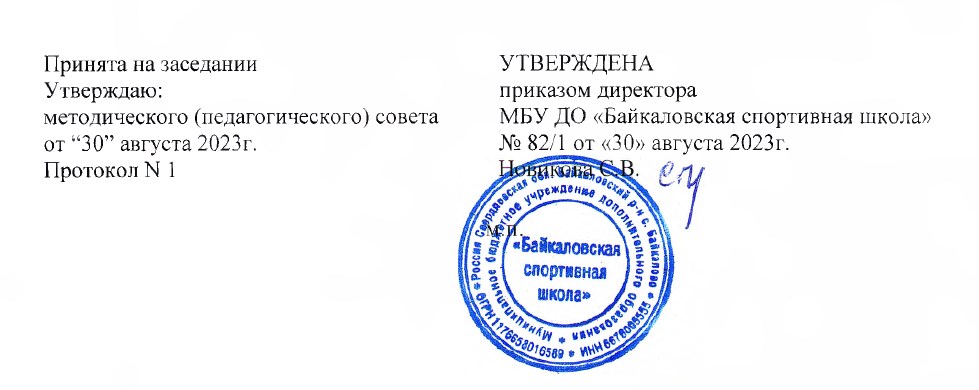 ДОПОЛНИТЕЛЬНАЯ ОБЩЕОБРАЗОВАТЕЛЬНАЯ ОБЩЕРАЗВИВАЮЩАЯ ПРОГРАММА «ФУТБОЛ»Направленность: физкультурно-спортивная Уровень: базовыйВозраст детей: 6-14 летСрок реализации: 1  годАвтор-составитель:Пелевин Андрей Валентиновичтренер-преподавательс.Байкалово, 2023 годРаздел № 1 «Комплекс основных характеристик программы»Пояснительная записка         Рабочая программа дополнительного образования «Футбол» составлена в соответствии со следующими нормативными документами:Федеральный закон Российской Федерации от 29 декабря 2012 г. № 273-ФЗ «Об образовании в Российской Федерации» (Далее - ФЗ № 273).Концепция развития дополнительного образования детей (утверждена распоряжением Правительства Российской Федерации от 04.09.2014г. № 1726- р)Приказ Министерства просвещения РФ от 9 ноября 2018 г. N 196 «Об утверждении Порядка организации и осуществления образовательной деятельности по дополнительным общеобразовательным программам»Постановление Главного государственного санитарного врача Российской Федерации от 4 июля 2014 г. № 41 «Об утверждении Сан ПиН 2.4.4.3172-14 «Санитарно-эпидемиологические требования к устройству, содержанию и организации режима работы образовательных организаций дополнительного образования детей».Постановление Правительства Свердловской области от 06.08.2019г.  №503 ПП  "О системе персонифицированного финансирования дополнительного образования детей  на территории Свердловской области"Приказ Министерства образования и молодежной политики Свердловской области от 30.03. 2018    №162-Д    "Об утверждении Концепции Развития  образования на территории Свердловской области на период до 2035года"Приказ Министерства Образования и молодежной политики Свердловской области  от 26.06.2019   № 70-Д  "Об утверждении методических рекомендаций "Правила персонифицированного финансирования дополнительного образования детей В Свердловской области" Устав МБУ ДО Байкаловская ДЮСШ»Направленность программы: Программа относится к физкультурно - спортивной  направленности.Актуальность программы:Программа направлена на удовлетворение потребностей обучающихся в двигательной активности, которая необходима человеку для сохранения здоровья. Современные дети и подростки часто ведут мало подвижный образ жизни, тем не менее, движение особенно важно для растущего организма. Физическая культура в целом и футбол в частности являются важными частями системы воспитания и оздоровления. У детей, увлекающихся футболом, вырабатывает навык вести здоровый образ жизни, формируются морально-волевые качества. Занятия развивают в учащихся целеустремленность, ответственность и другие морально-волевые качества. Участие в соревнованиях воспитывает любовь к своей малой родине, желание достойно представить своё село, свой район. Беседы об отечественных великих футболистах  прошлого и современности формируют чувство патриотизма. Отличительные особенности программы:В отличие от типовой программы данная программа подразумевает  использование на каждом занятии упражнений из разных разделов. Смена деятельности, необходимая в данном возрасте, позволяет сохранять устойчивую мотивацию к занятиям физической культурой и спортом у обучающихся, закреплять и совершенстовать соответствующие двигательные навыки.    Группы формируются с учетом не только возраста детей, но и с учетом уровня их физического развития. Девочки зачисляются в группу мальчиков – их ровесников либо в группу мальчиков младшего возраста. При достаточном количестве желающих может формироваться отдельная группа для девочек.Уровень программы: базовый  Возраст детей: 6-14 лет. Срок реализации программы: 1 год - 108 часов Цель и задачи программы Цель: Создание благоприятных условий для разностороннего физического развития и укрепления здоровья средствами физической культуры и игры в футбол, организация досуговой деятельности, воспитание гармоничной и социально активной личности, ведущей здоровый образ жизниЗадачи:Обучающие:формировать знание техники безопасности и знание основных правил физической деятельности;формировать знание основных правил игры в футбол;формировать знание и умение выполнять основные упражнения разминки;развивать физические качества (выносливость, быстрота, ловкость и др.);формировать знание и умение выполнять технические действия игры в футбол (прием, ведение, передача мяча).Развивающие:развивать умения самостоятельно определять цели своего обучения и проводить рефлексию своей деятельности;развивать коммуникативные умения;Воспитательные:формировать самостоятельность, ответственность, дисциплинированность;формировать  доброжелательность, вежливость и другие нравственные качества;формировать упорство, целеустремленность и другие волевые качества;формировать устойчивый  интерес, мотивацию к занятиям физической культурой и ведению здорового образа жизни; развивать потребности в саморазвитии. Учебный (тематический) планСодержание учебного тематического плана1. Общая физическая подготовка:Теория: Техника безопасности на спортивных объектах. Правила занятий физической культурой и спортом. Правила разминки. Гигиена. Режим дня. Правильное питание. Великие спортсмены как пример для подражания. Правила сдачи комплекса ГТО.Практика: Упражнения разминки. Подвижные игры. Упражнения на развитие  ловкости.  Упражнения на развитие  гибкости. Упражнения на развитие  скорости. Упражнения на развитие силы. Упражнения на развитие выносливости.  2. Изучение и совершенствование техники игры в футболТеория: Понятие о частях стопы, которые используются при работе с мячом в футболе.  Правила передачи мяча разными частями стопы. Правила остановки катящегося мяча внутренней стороной стопы, подошвой. Удары по воротам. Правила остановки летящего мяча. Правила ведения мяча разными способами. Правила введения мяча в игру в футболе.  Азы жонглирования мяча стопой, коленом. Удары по мячу головой.Практика: Передача мяча разными частями стопы. Остановка катящегося мяча внутренней стороной стопы, подошвой.  Прием летящего мяча.  Ведения мяча разными способами. Вбрасывания. Разные виды приема и передачи мяча в движении.  Упражнения на развития технических умений игры в футбол. Жонглирование мяча стопой, коленом. Удары по мячу головой.3. Изучение и совершенствование тактических навыков игры в футболТеория: Основные понятия, связанные с тактикой футбола: центр, левый и правый фланг, вратарская зона. Основные амплуа игроков:  вратарь, защитник, нападающий и их функции. Практика: Упражнения на развитие тактических навыков в футболе.4. Учебные и тренировочные игрыТеория: История футбола. Отличия футбола и мини-футбола. Основные правила игры в футбол. Аут, свободный удар, штрафной удар, пенальти.Практика: удары по воротам, учебные и тренировочные игры.  Планируемые результатыа) метапредметные результаты:развитие умения самостоятельно определять цели своего обучения;развитие умения объективно оценивать результаты собственной деятельности;развитие умения участвовать в совместной деятельности и развитие других коммуникативных умений;формирование серьезного отношения к правилам техники безопасности.          б) личностные результаты:формирование самостоятельности, ответственности, дисциплинированности;формирование доброжелательности, вежливости и других нравственных качеств;формирование упорства, целеустремленности и других волевых качеств;формирование устойчивого интереса, мотивации к занятиям физической культурой и ведению здорового образа жизни; формирование активной жизненной позиции и развитие потребности в саморазвитии. в) предметные:знание техники безопасности во время занятий спортом;знание основных правил физической деятельности;знание основные правил игры в футбол;знание и умение выполнять основные упражнения разминки;развитие физических качества (выносливости, быстроты, ловкости и др.);знание и умение выполнять технические действия игры в футбол (прием, ведение, передача мяча).Раздел № 2 «Комплекс организационно-педагогических условий»Календарный учебный графикФорма и режим занятийВо время занятия используются разные формы  организации: фронтальная, индивидуальная, групповая и т.д. Учитывая возрастные особенности, используются в основном комбинированные занятия. Теория комбинируется с практикой. Возможны дистанционные формы обучения. Периодичность 2 раза в неделю по одному академическому часу и один раз два академических часа.Способы определения результативности1. Педагогическое наблюдение2. Сдача нормативов3. Участие в соревнованиях и спортивных массовых мероприятияхМатериально-техническое и методическое обеспечение программы:физкультурный зал, стадион с футбольными воротами; спортинвентарь: мячи по числу обучающихся в группе, сетка для переноса мячей – 1 шт, насос для накачивания мячей – 1 шт, фишки – 1 набор, координационная лесенка – 1 шт,  манишки – 7 шт;техническое средство обучения (ноутбук, мультимедиа); Интернет. Список литературыДля педагоговГришина Ю.И. Общая физическая подготовка. Знать и уметь. - М.,2010. -  249  с.Кузнецов А.А. Футбол. Настольная книга детского тренера. 1 этап (8-10 лет)  - М: Олимпия, 2007 г – 113 с.Кузнецов А.А. Футбол. Настольная книга детского тренера. 2 этап (10-12 лет)  - М: Олимпия, 2007 г – 208 с.Лукьяненко В.П. Физическая культура: основы знаний. - М.,2005. – 224 с.Программа дополнительного образования «Общая физическая подготовка с элементами футбола» ДЮСШ по футболу «Мирас» г.Казань. [электронный ресурс]  https://edu.tatar.ru/upload/images/filesfДля родителей1. Баршай В.М. Активные игры для детей. – М.: Из-во «Феникс», 2001 – 320 с.2. Баршай В.М. Физкультура в школе и дома. – М.,2001 – 255 с.3. Ковалева Е. Игры на свежем воздухе для детей и взрослых – М.: Из-во Дом ХХI  века Рипол Классик, 2007 – 192 с.4. Красикова И. Детский массаж и гимнастика для профилактики и лечения нарушений осанки, сколиоза и плоскостопия. – Сп-б: из-во Корона-принт, 2012 – 320 с.№ п/пНазвание раздела, темыКоличество часовКоличество часовКоличество часовФормы аттестации/контроля№ п/пНазвание раздела, темыВсегоТеорияПрактикаФормы аттестации/контроля1Общая физическая подготовка58850Сдача нормативов, входящих в комплекс ГТО,анализ динамики уровня физической подготовки2Изучение и совершенствование техники игры в футбол15312Анализ качества выполнения упражнений3Изучение и совершенствование тактических навыков игры в футбол15312Индивидуальный и командный анализ4Учебные тренировочные игры15312Индивидуальный и командный анализ5. Массовые спортивные мероприятия и соревнования514Мониторинг участия в мероприятияхВсего1081890№ п/пМесяцЧислоВремя занятияФорма занятияКол-во часовТема занятияМесто проведенияФорма контролясентябрь1217:20-18:05Беседаигра11. Безопасность превыше всего. (Вводный инструктаж. Техника безопасности на спортивных объектах. Пожарная безопасность)2. Игра в футболспортзалнаблюдениесентябрь1417:20-18:05Беседа,игра11.Правила и упражнения разминки. Правила занятий физкультурой и спортом2. Игра в футбол3. Игра в футболспортзалнаблюдениесентябрь1614:40- 15:25тренировка11. Понятие о разных частях стопы и правила передачи мяча разными частями стопы.2. Передача разными частями стопы3. Игра в футболспортзалнаблюдениесентябрь1917:20-18:05соревнование1Соревнования по мини-футболу «Футбольная страна»стадионнаблюдение,входная диагностикасентябрь2117:20-18:05тренировка11. Упражнения для развития ловкости. 2. Передача разными частями стопы3. Игра в футболспортзалнаблюдениесентябрь2314:40- 15:25тренировка11. Упражнения для развития ловкости. 2. Передача разными частями стопы с движением на месте3. Игра в футболспортзалнаблюдениесентябрь2617:20-18:05фестиваль1Участие в спортивном мероприятии «Кросс нации» Лыжная база «Шипишенка»Участие в мероприятисентябрь2817:20-18:05тренировка11. Упражнения для развития скорости. 2. Передача разными частями стопы с движением на месте3. Игра в футболспортзалнаблюдениесентябрь3014:40- 15:25тренировка11. Упражнения для развития ловкости, скорости. 2. Передача разными частями стопы с движением на месте3. Игра в футболспортзалнаблюдениеоктябрь317:20-18:05Беседа,викторина1История футбола. Основные правила игры в футбол.спортзалнаблюдениеоктябрь517:20-18:05тренировка11. Упражнения для развития силы 2. Передача разными частями стопы с движением 3. Игра в футболспортзалнаблюдениеоктябрь714:40- 15:25тренировка11. Упражнения для развития силы и др.физ.качеств 2. Передача разными частями стопы с движением 3. Игра в футболспортзалнаблюдениеоктябрь1017:20-18:05беседа1Основные амплуа игроков. Просмотр фрагментов игр с учебной целью.кабинетнаблюдениеоктябрь1217:20-18:05тренировка11. Упражнения для развития гибкости.2. Передача разными частями стопы с движением на месте3. Игра в футболспортзалнаблюдениеоктябрь1414:40- 15:25тренировка11. Упражнения для улучшения общ.физ подготовки (ОФП).2. Передача разными частями стопы с движением на месте3. Игра в футболспортзалнаблюдениеоктябрь1717:20-18:05беседа1Режим дня. Обсуждение, составление режима.кабинетнаблюдениеоктябрь1917:20-18:05тренировка11. Упражнения для улучшения ОФП.2. Правила остановки катящегося мяча разными частями стопы3. Игра в футболспортзалнаблюдениеоктябрь2114:40- 15:25тренировка11. Упражнения для улучшения ОФП.2. Остановка и передача катящегося мяча разными частями стопы3. Игра в футболспортзалнаблюдениеоктябрь2417:20-18:05беседа1Свободный удар, штрафной удар, пенальти. Просмотр фрагментов игр с учебной целью.кабинетнаблюдениеоктябрь2617:20-18:05тренировка11. Упражнения для улучшения ОФП.2. Удары по воротам3. Игра в футболспортзалнаблюдениеоктябрь2814:40- 15:25тренировка11. Упражнения для улучшения ОФП.2. Удары по воротам3. Игра в футболспортзалнаблюдениеоктябрь3117:20-18:05тренировка11. Упражнения для улучшения ОФП.2. Ведение мяча 3. Игра в футболспортзалнаблюдениеноябрь217:20-18:05тренировка11. Упражнения для улучшения ОФП.2. Ведение мяча разными способами3. Игра в футболспортзалнаблюдениеноябрь414:40- 15:25тренировка11. Упражнения для улучшения ОФП.2. Ведение мяча Ведение мяча разными способами.3. Игра в футболспортзалнаблюдениеноябрь717:20-18:05тренировка11. Упражнения для улучшения ОФП.2. Ведение мяча разными способами3. Игра в футболспортзалнаблюдениеноябрь917:20-18:05беседа1Отличия футбола и мини-футбола. Просмотр фрагментов игр с учебной целью.кабинетнаблюдениеноябрь1114:40- 15:25тренировка11. Упражнения для улучшения ОФП.2. Правила введения мяча в игру в футболе.3. Игра в футболспортзалнаблюдениеноябрь1417:20-18:05тренировка11. Упражнения для улучшения ОФП.2. Упражнения для развития технических навыков футболиста.3. Игра в футболспортзалнаблюдениеноябрь1617:20-18:05беседа1Пеле – лучший футболист ХХ века как пример для подражания. Просмотр и обсуждение фильма.кабинетнаблюдениеноябрь1814:40- 15:25тренировка11. Упражнения для улучшения ОФП.2. Жонглирование мяча коленом3. Игра в футбол спортзалнаблюдениеноябрь2117:20-18:05тренировка11. Упражнения для улучшения ОФП.2. Упражнения для развития технических навыков футболиста.3. Игра в футболспортзалнаблюдениеноябрь2317:20-18:05беседа1Лучшие спортсмены как пример для подражания. Просмотр и обсуждение х/ф «Движение вверх»кабинетнаблюдениеноябрь2514:40- 15:25тренировка11. Упражнения для улучшения ОФП.2. Жонглирование мяча стопой3. Игра в футболспортзалнаблюдениеноябрь2817:20-18:05тренировка11. Упражнения для улучшения ОФП.2. Упражнения для развития технических навыков футболиста.3. Игра в футболспортзалнаблюдениеноябрь3017:20-18:05тренировка11. Упражнения для улучшения ОФП.2. Упражнения для развития технических навыков футболиста.3. Игра в футболспортзалнаблюдение16214:40- 15:25беседа1Лев Яшин – лучший вратарь ХХ века как пример для подражания. Просмотр и обсуждение фильма.кабинетнаблюдение16517:20-18:05тренировка11. Упражнения для улучшения ОФП.2. Правила приема летящего мяча3. Игра в футбол спортзалнаблюдение16717:20-18:05тренировка11. Упражнения для улучшения ОФП.2. Упражнения для развития технических навыков футболиста.3. Игра в футболспортзалнаблюдение16914:40- 15:25беседа1Лучшие спортсмены как пример для подражания. Просмотр и обсуждение х/ф «Легенда № 17»кабинетнаблюдение161217:20-18:05тренировка1 1. Упражнения для улучшения ОФП.2. Упражнения для развития технических навыков футболиста.3. Игра в футбол спортзалнаблюдение161417:20-18:05тренировка11. Упражнения для улучшения ОФП.2. Упражнения для развития технических навыков футболиста.3. Игра в футбол спортзалнаблюдение161614:40- 15:25беседа1Правила сдачи комплекса ГТО. Просмотр роликов с объяснением. Обсуждение.кабинетнаблюдение161917:20-18:05тренировка11. Упражнения для улучшения ОФП.2. Разные виды приема и передачи мяча в движении 3. Игра в футболспортзалнаблюдение162117:20-18:05Промежуточ-ная аттестация1Сдача нормативов по ОФПспортзалнаблюдение162314:40- 15:25беседа1Обсуждение итогов сдачи нормативов по ОФП. Разработка индивидуальной стратегии развития.кабинетнаблюдение162617:20-18:05тренировка11. Упражнения для улучшения ОФП.2. Упражнения для развития технических навыков футболиста.3. Игра в футболспортзалнаблюдение162817:20-18:05Контрольное занятие11. Упражнения для улучшения ОФП.2. Упражнения для развития технических навыков футболиста.3. Игра в футболспортзалСдача нормативов163014:40- 15:25беседа1Лучшие спортсмены как пример для подражания. Просмотр и обсуждение х/ф «Чемпионы»кабинетнаблюдениеянварь217:20-18:05турнир1Соревнованияспортзалнаблюдениеянварь417:20-18:05тренировка11. Упражнения для улучшения ОФП.2. Упражнения для развития технических навыков футболиста.3. Игра в футболспортзалнаблюдениеянварь614:40- 15:25беседа1Обсуждение итогов соревнования. Разработка индивидуальной и командной стратегии развития. кабинетнаблюдениеянварь917:20-18:05тренировка11. Упражнения для улучшения ОФП.2. Упражнения для развития тактических навыков футболиста.3. Игра в футболспортзалнаблюдениеянварь1117:20-18:05тренировка11. Упражнения для улучшения ОФП.2. Упражнения для развития тактических навыков футболиста.3. Игра в футболспортзалнаблюдениеянварь1314:40- 15:25беседа1Центр, левый и правый фланг, вратарская зона. Просмотр фрагментов игр с учебной целью.кабинетнаблюдениеянварь1617:20-18:05тренировка11. Упражнения для улучшения ОФП.2. Упражнения для развития тактических навыков футболиста.3. Игра в футболспортзалнаблюдениеянварь1817:20-18:05тренировка11. Упражнения для улучшения ОФП.2. Упражнения для развития тактических навыков футболиста.3. Игра в футболспортзалнаблюдениеянварь2014:40- 15:25беседа1Особенности разыгрывания аута в футболе и мини-футболе. Просмотр фрагментов игр с учебной целью.кабинетнаблюдениеянварь2317:20-18:05тренировка11. Упражнения для улучшения ОФП.2. Упражнения для развития тактических навыков футболиста.3. Игра в футболспортзалнаблюдениеянварь2517:20-18:05тренировка11. Упражнения для улучшения ОФП.2. Упражнения для развития тактических навыков футболиста.3. Игра в футболспортзалнаблюдениеянварь2714:40- 15:25беседа1Особенности разыгрывания аута в футболе и мини-футболе. Просмотр фрагментов игр с учебной целью.кабинетнаблюдениеянварь3017:20-18:05тренировка11. Упражнения для улучшения ОФП.2. Упражнения для развития тактических навыков футболиста.3. Игра в футболспортзалнаблюдениефевраль117:20-18:05тренировка11. Упражнения для улучшения ОФП.2. Упражнения для развития тактических навыков футболиста.3. Игра в футболспортзалнаблюдениефевраль314:40- 15:25фестиваль1Зимний фестиваль ГТОспортзалнаблюдениефевраль617:20-18:05тренировка11. Упражнения для улучшения ОФП.2. Удары по мячу головой. Упражнения для развития технических навыков футболиста.3. Игра в футбол спортзалнаблюдениефевраль817:20-18:05тренировка11. Упражнения для улучшения ОФП.2. Упражнения для развития тактических навыков футболиста.3. Игра в футболспортзалнаблюдениефевраль1014:40- 15:25беседа1Обсуждение итогов фестиваля ГТО. Разработка индивидуальной стратегии развития.кабинетнаблюдениефевраль1317:20-18:05тренировка11. Упражнения для улучшения ОФП.2. Упражнения для развития технических навыков футболиста.3. Игра в футболспортзалнаблюдениефевраль1517:20-18:05тренировка11. Упражнения для улучшения ОФП.2. Упражнения для развития тактических навыков футболиста.3. Игра в футболспортзалнаблюдениефевраль1714:40- 15:25фестиваль1Массовое спортивное мероприятие «Лыжня России»Лыжная база«Шипишенка»Участие в мероприятиифевраль2017:20-18:05тренировка11. Упражнения для улучшения ОФП.2. Упражнения для развития технических навыков футболиста.3. Игра в футболспортзалнаблюдениефевраль2217:20-18:05тренировка11. Упражнения для улучшения ОФП.2. Упражнения для развития тактических навыков футболиста.3. Игра в футболспортзалнаблюдениефевраль2414:40- 15:25беседа,тренировка11. Просмотр фрагментов игр с учебной целью.2. Упражнения для улучшения ОФП.кабинетспортзалнаблюдениефевраль2717:20-18:05тренировка11. Упражнения для улучшения ОФП.2. Упражнения для развития технических навыков футболиста.3. Игра в футболспортзалнаблюдение3017:20-18:05беседа,тренировка11. Упражнения для улучшения ОФП.2. Упражнения для развития технических навыков футболиста.3. Игра в футболспортзалнаблюдениемарт214:40- 15:25тренировка11. Упражнения для улучшения ОФП.2. Упражнения для развития тактических навыков футболиста.3. Игра в футболспортзалнаблюдениемарт517:20-18:05тренировка11. Просмотр фрагментов игр с учебной целью.2. Упражнения для улучшения ОФП.кабинетспортзалнаблюдениемарт717:20-18:05тренировка11. Упражнения для улучшения ОФП.2. Упражнения для развития технических навыков футболиста.3. Игра в футболспортзалнаблюдениемарт914:40- 15:25беседа,тренировка11. Просмотр фрагментов игр с учебной целью.2. Упражнения для улучшения ОФП.кабинетспортзалнаблюдениемарт1217:20-18:05тренировка11. Упражнения для улучшения ОФП.2. Упражнения для развития технических навыков футболиста.3. Игра в футболспортзалнаблюдениемарт1417:20-18:05тренировка11. Упражнения для улучшения ОФП.2. Упражнения для развития тактических навыков футболиста.3. Игра в футболспортзалнаблюдениемарт1614:40- 15:25беседа,тренировка11. Просмотр фрагментов игр с учебной целью.2. Упражнения для улучшения ОФП.спортзалнаблюдениемарт1917:20-18:05тренировка11. Упражнения для улучшения ОФП.2. Упражнения для развития технических навыков футболиста.3. Игра в футболспортзалнаблюдениемарт2117:20-18:05тренировка11. Упражнения для улучшения ОФП.2. Упражнения для развития тактических навыков футболиста.3. Игра в футболспортзалнаблюдениемарт2314:40- 15:25беседа,тренировка11. Просмотр фрагментов игр с учебной целью.2. Упражнения для улучшения ОФП.кабинетспортзалнаблюдениемарт2617:20-18:05тренировка11. Упражнения для улучшения ОФП.2. Упражнения для развития технических навыков футболиста.3. Игра в футболспортзалнаблюдениемарт2817:20-18:05тренировка11. Упражнения для улучшения ОФП.2. Упражнения для развития тактических навыков футболиста.3. Игра в футболспортзалнаблюдениемарт3014:40- 15:25тренировка11. Упражнения для улучшения ОФП.2. Упражнения для развития тактических навыков футболиста.3. Игра в футболспортзалнаблюдениеапрель217:20-18:05беседа,тренировка11. Просмотр фрагментов игр с учебной целью.2. Упражнения для улучшения ОФП.кабинетспортзалнаблюдениеапрель417:20-18:05тренировка11. Упражнения для улучшения ОФП.2. Упражнения для развития технических навыков футболиста.3. Игра в футболспортзалнаблюдениеапрель614:40- 15:25тренировка11. Упражнения для улучшения ОФП.2. Упражнения для развития тактических навыков футболиста.3. Игра в футболспортзалнаблюдениеапрель917:20-18:05беседа,тренировка11. Просмотр фрагментов игр с учебной целью.2. Упражнения для улучшения ОФП.кабинетспортзалнаблюдениеапрель1117:20-18:05тренировка11. Упражнения для улучшения ОФП.2. Упражнения для развития технических навыков футболиста.3. Игра в футболспортзалнаблюдениеапрель1314:40- 15:25тренировка11. Упражнения для улучшения ОФП.2. Упражнения для развития тактических навыков футболиста.3. Игра в футболспортзалнаблюдениеапрель1617:20-18:05турнир1Соревнования по мини-футболукабинетспортзалнаблюдениеапрель1817:20-18:05тренировка11. Упражнения для улучшения ОФП.2. Упражнения для развития технических навыков футболиста.3. Игра в футболспортзалнаблюдениеапрель2014:40- 15:25тренировка11. Упражнения для улучшения ОФП.2. Упражнения для развития тактических навыков футболиста.3. Игра в футболспортзалнаблюдениеапрель2317:20-18:05беседа1Обсуждение итогов соревнования. Разработка индивидуальной и командной стратегии развития.кабинетспортзалнаблюдениеапрель2517:20-18:05тренировка11. Упражнения для улучшения ОФП.2. Упражнения для развития технических навыков футболиста.3. Игра в футболспортзалнаблюдениеапрель2714:40- 15:25тренировка11. Упражнения для улучшения ОФП.2. Упражнения для развития тактических навыков футболиста.3. Игра в футболспортзалнаблюдениеапрель3017:20-18:05беседа,тренировка11. Просмотр фрагментов игр с учебной целью.2. Упражнения для улучшения ОФП.кабинетспортзалнаблюдениемай217:20-18:05тренировка11. Упражнения для улучшения ОФП.2. Упражнения для развития тактических навыков футболиста.3. Игра в футболспортзалнаблюдениемай414:40- 15:25турнир1Соревнования по мини-футболустадионУчастие в соревнованиимай717:20-18:05тренировка11. Упражнения для улучшения ОФП.2. Упражнения для развития тактических навыков футболиста.3. Игра в футболспортзалнаблюдениемай917:20-18:05беседа1Обсуждение итогов соревнования. Разработка индивидуальной и командной стратегии развития.кабинетнаблюдениемай1114:40- 15:25тренировка11. Упражнения для улучшения ОФП.2. Упражнения для развития тактических навыков футболиста.3. Игра в футбол.спортзалнаблюдениемай1417:20-18:05тренировка11. Упражнения для улучшения ОФП.2. Упражнения для развития технических навыков футболиста.3. Игра в футболспортзалнаблюдениемай1617:20-18:05Фестиваль,итоговая аттестация1Летний фестиваль ГТОспортзалСдача нормативовмай1814:40- 15:25тренировка11. Упражнения для улучшения ОФП.2. Упражнения для развития технических навыков футболиста.3. Игра в футболспортзалнаблюдение